АДМИНИСТРАЦИЯПОНЫРОВСКОГО  РАЙОНА  КУРСКОЙ  ОБЛАСТИЛенина ул., д. 14, п. Поныри, 306000Тел./факс (847135) 2-11-58.  admponyri @mail.ruОКПО 04032296, ОГРН 1054603020361, ИНН/КПП 4618003509/461801001          На официальном сайте Администрации Поныровского района Курской области размещен проект Программы профилактики рисков причинения вреда (ущерба) охраняемым законом ценностям при осуществлении муниципального земельного контроля на территории сельских поселений Поныровского района Курской области на 2023 год.         С 1 октября по 1 ноября 2022 года  состоится общественное обсуждение размещенного проекта Программы профилактики.          Замечания и предложения по   проекту Программы профилактики направляются в адрес Администрации Поныровского района в виде бумажного документа, направленного посредством  почтового отправления по адресу: Курская область, п. Поныри, ул. Ленина, д. 14, либо на адрес электронной почты: admponyri@mail.ru.Глава Поныровского района                                                        В.С. ТорубаровОт  ___________     №  ________На   _______  от  _____________ 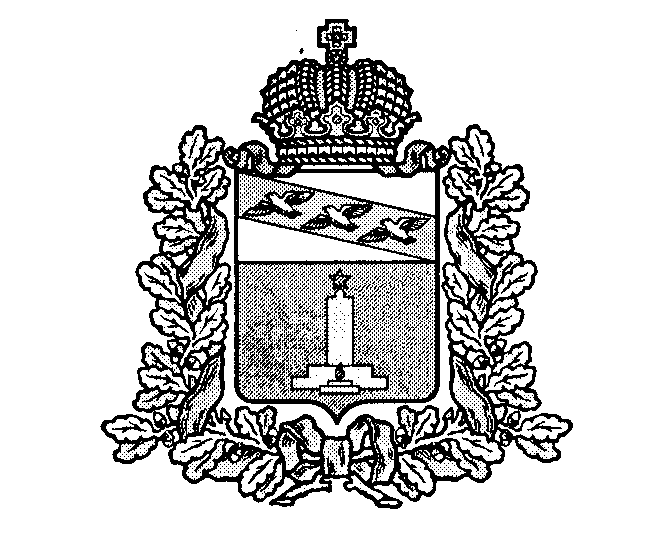 